NOMBRE: _____________________________________________________________FECHA: _________________Responde las preguntas en base al siguiente texto:El concepto del desarrollo sostenibleDe manera general, el concepto de desarrollo está asociado al aumento de bienestar individual y colectivo. Tradicionalmente éste ha sido medido a través de indicadores económicos y políticos ligados al proceso de mayor o menor crecimiento económico y redistribución de la riqueza; asimismo, ha sido vinculado con el nivel de industrialización, lo que ha determinado una categorización en países "desarrollados" o "en vías de desarrollo". A fines de los setenta se integró la dimensión social del desarrollo, aunque siempre privilegiando lo económico. Sin embargo, en la década del ochenta se presenció el estancamiento y retroceso del bienestar en gran parte de la humanidad (Bifani, 1994).Y es que medir el desarrollo priorizando los parámetros económicos no necesariamente deja ver el nivel colectivo de bienestar, pues deja de lado una serie de variables que son parte de lo cotidiano y que condicionan la calidad de vida. En este sentido lo ambiental tampoco ha sido considerado, a pesar de que está comprobado que hay una correlación entre el deterioro ambiental y los niveles de pobreza. El informe de la Comisión Mundial sobre Medio Ambiente reconoce que la pobreza es la mayor causa y efecto de los problemas ambientales.Como una respuesta a ello a mediados de los 80 surgió el concepto de ecodesarrollo, que considera que "se deben cambiar ciertos modelos y estrategias de desarrollo por otros que permitan el uso sostenido de los recursos, respetando los plazos de los ecosistemas para su regeneración biológica" (Crespo, 1994).En relación al desarrollo sostenible, si bien este concepto fue incorporado y analizado en la Conferencia de Estocolmo (1972), solamente con la difusión del documento "Nuestro Futuro Común" (Comisión Mundial del Medio Ambiente y el Desarrollo, 1989) entra en vigencia y es asumido por diversos sectores, y se consolida en la Conferencia de Río 92, La Cumbre de la Tierra, donde el desarrollo sostenible era el tema central del debate (Crespo, 1994).Un importante insumo para la Cumbre de la Tierra fue el documento "Cuidar la Tierra" elaborado por la UICN, WWF Y PNUD, que define al desarrollo sostenible como "mejorar la calidad de vida humana sin rebasar la capacidad de carga de los ecosistemas que la sustentan", y se plantean estrategias para lograr el desarrollo sostenible (UICN, PNUMA y WWF, 1991).Es importante destacar que el desarrollo sostenible no se refiere a un estado inmutable de la naturaleza y de los recursos naturales, pero sí incorpora una perspectiva de largo plazo en el manejo de los mismos, por lo que ya no se apunta a una "explotación" de los recursos naturales sino a un "manejo" de éstos; asimismo enfatiza en la necesidad de la solidaridad hacia las actuales y futuras generaciones y defiende la equidad intergeneracional. De otra parte, se defiende la necesidad de que la dirección de la inversión y del progreso científico tecnológico estén encaminados a la satisfacción de las necesidades presentes y futuras.Si bien algunos sectores han abusado del concepto y éste ha sido apadrinado por quienes no lo están poniendo en práctica, sino utilizándolo publicitariamente con fines exclusivamente de imagen y de presentarse dentro en las corrientes actuales, es importante destacar que muchos organismos nacionales e internacionales hacen esfuerzos por avanzar dentro de este nuevo estilo de desarrollo. Los esfuerzos por lograr el consenso y conceptualización del desarrollo sostenible involucran a muchos sectores de una manera dinámica."Un nuevo estilo de desarrollo debe partir de un replanteamiento de valores que excluya todo tipo de dominación sobre el entorno natural y los grupos humanos. Este nuevo modelo deberá basarse en una redistribución justa de los recursos naturales y en mecanismos participativos y democráticos que permitan la presencia activa de los diferentes sectores de la población y el respeto a la autodeterminación de los pueblos.El manejo adecuado del entorno natural permitirá satisfacer las necesidades básicas de las mayorías sociales en lugar de responder a los intereses de los grupos dominantes que no consideran la capacidad de carga de los ecosistemas e impiden la constitución de una sociedad justa" (Fundación Natura y CEPLAES, 1992).Fuente: http://www.fao.org/3/x5600s/x5600s05.htm¿Cuál es el gran problema que existe en la década de 80 en relación al desarrollo sustentable?Averiguar una reseña histórica sobre La cumbre de la Tierra.Averiguar quienes son la UICN, WWF y PNUD.Según el texto, ¿Qué es un desarrollo sostenible?¿Por qué es importante hablar de manejo y no de explotación?Si usted fuera un presidente, ¿Qué medidas tomaría para alcanzar un desarrollo sostenible en su país? (15 líneas mínimo)GREENHILLCOLLEGE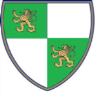 Punta Arenas2020Guía evaluadaAsignatura CienciasCurso: 3ero medioProfesor: Thomas Fernandez P.OBJETIVOS:Conocer el concepto de desarrollo sostenible y sus implicancias para una mejora en la calidad de vida de los seres humanos.Conocer las principales asociaciones que fomenta el desarrollo sostenible en el mundo.Puntaje Ideal60 puntosPuntaje RealNota